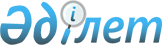 2021-2023 жылдарға арналған Зайсан ауданының бюджеті туралыШығыс Қазақстан облысы Зайсан аудандық мәслихатының 2020 жылғы 23 желтоқсандағы № 67-1 шешімі. Шығыс Қазақстан облысының Әділет департаментінде 2020 жылғы 29 желтоқсанда № 8093 болып тіркелді
      ЗҚАИ-ның ескертпесі.
      Құжаттың мәтінінде түпнұсқаның пунктуациясы мен орфографиясы сақталған.
      Қазақстан Республикасының 2008 жылғы 4 желтоқсандағы Бюджет Кодексінің 73, 75-баптарына, Қазақстан Республикасының 2001 жылғы 23 қаңтардағы "Қазақстан Республикасындағы жергілікті мемлекеттік басқару және өзін-өзі басқару туралы" Заңының 6-бабы 1-тармағының 1) тармақшасына, Шығыс Қазақстан облыстық мәслихатының 2020 жылғы 14 желтоқсандағы №44/495-VI "2021-2023 жылдарға арналған облыстық бюджет туралы" (нормативтік құқықтық актілерді мемлекеттік тіркеу Тізілімінде 7989 нөмірімен тіркелген) шешіміне сәйкес Зайсан аудандық мәслихаты ШЕШІМ ҚАБЫЛДАДЫ:
      1. 2021-2023 жылдарға арналған аудандық бюджет тиісінше 1, 2 және 3 қосымшаларға сәйкес, соның ішінде 2021 жылға мынадай көлемдерде бекітілсін:
      1) кірістер – 8591788,9 мың теңге, соның ішінде:
      салықтық түсімдер - 1497320,0 мың теңге;
      салықтық емес түсімдер – 32100,0 мың теңге;
      негізгі капиталды сатудан түсетін түсімдер – 34100,0 мың теңге;
      трансферттердің түсімдері – 7028268,9 мың теңге;
      2)шығындар – 8638015,7 мың теңге;
      3)таза бюджеттік кредиттеу – -3929,5 мың теңге, соның ішінде:
      бюджеттік кредиттер – 15923,5 мың теңге;
      бюджеттік кредиттерді өтеу – 19853,0 мың теңге;
      4)қаржы активтерімен операциялар бойынша сальдо – - 4000,0 мың теңге;
      қаржы активтерін сатып алу – 0,0 мың теңге;
      мемлекеттің қаржы активтерін сатудан түсетін түсімдер – 4000,0 мың теңге;
      5)бюджет тапшылығы (профициті) – - 38297,3 мың теңге;
      6)бюджет тапшылығын қаржыландыру (профицитті пайдалану) –  38297,3 мың теңге;
      қарыздар түсімі – 15923,5 мың теңге;
      қарыздарды өтеу – 19853,0 мың теңге;
      бюджет қаражатының пайдаланатын қалдықтары – 42226,8 мың теңге.
      Ескерту. 1-тармақ жаңа редакцияда - Шығыс Қазақстан облысы Зайсан аудандық мәслихатының 13.12.2021 № 14-1 шешімімен (01.01.2021 бастап қолданысқа енгізіледі).


      2. Шығыс Қазақстан облыстық мәслихатының 2020 жылғы 14 желтоқсандағы "2021-2023 жылдарға арналған облыстық бюджет туралы" №44/495-VI шешімімен белгіленген аудан бюджеті үшін 2021 жылға арналған әлеуметтік салық, жеке табыс салығы, корпоративтік табыс салығы бойынша кірістерді бөлу нормативтері 100 пайыз мөлшерінде орындалуға алынсын.
      3. 2021 жылға арналған аудандық бюджетте облыстық бюджеттен берілетін субвенция көлемі 4116050 мың теңге сомасында көзделгені ескерілсін.
      4. Қазақстан Республикасының 2015 жылғы 23 қарашадағы Еңбек кодексінің 139 бабының 9 тармағына сәйкес азаматтық қызметшілер болып табылатын және ауылдық жерде жұмыс істейтін әлеуметтік қамсыздандыру, мәдениет, спорт саласындағы мамандарға бюджет қаражаты есебінен қызметтің осы түрлерімен қалалық жағдайда айналысатын азаматтық қызметшілердің айлықақыларымен және мөлшерлемелерімен салыстырғанда жиырма бес пайызға жоғарылатылған лауазымдық айлықақылар мен тарифтік мөлшерлемелер белгіленсін.
      Азаматтық қызметші болып табылатын және ауылдық жерде жұмыс істейтін әлеуметтік қамсыздандыру, мәдениет, спорт саласындағы мамандар лауазымдарының тізбесін жергілікті өкілді органмен келісу бойынша жергілікті атқарушы орган айқындайды.
      5. Ауданның жергілікті атқарушы органының 2021 жылға арналған резерві 14372 мың теңге мөлшерінде бекітілсін. 
      Ескерту. 5-тармақ жаңа редакцияда - Шығыс Қазақстан облысы Зайсан аудандық мәслихатының 25.10.2021 № 12-1 шешімімен (01.01.2021 бастап қолданысқа енгізіледі).


      6. 2021 жылға арналған аудандық бюджетте 4-қосымшаға сәйкес облыстық бюджеттен 1551957,9 мың теңге сомасында трансферттер көзделгені ескерілсін.
      Ескерту. 6-тармақ жаңа редакцияда - Шығыс Қазақстан облысы Зайсан аудандық мәслихатының 13.12.2021 № 14-1 шешімімен (01.01.2021 бастап қолданысқа енгізіледі).


      7. 2021 жылға арналған аудандық бюджетте 5-қосымшаға сәйкес республикалық бюджеттен 1353777,5 мың теңге сомасында трансферттер көзделгені ескерілсін.
      Ескерту. 7-тармақ жаңа редакцияда - Шығыс Қазақстан облысы Зайсан аудандық мәслихатының 13.12.2021 № 14-1 шешімімен (01.01.2021 бастап қолданысқа енгізіледі).


      8. 2021 жылға арналған аудандық бюджетте республикалық бюджеттен ауылдық елді мекендерге жұмыс істеу және тұру үшін келген денсаулық сақтау, білім беру, әлеуметтік қамсыздандыру, мәдениет, спорт және агроөнеркәсіптік кешен мамандарына, ауылдық округтер әкімдері аппараттарының мемлекеттік қызметшілеріне әлеуметтік қолдау шараларын ұсынуға 15923,5 мың теңге сомасында кредит көзделгені ескерілсін.
      Ескерту. 8-тармақ жаңа редакцияда - Шығыс Қазақстан облысы Зайсан аудандық мәслихатының 25.10.2021 № 12-1 шешімімен (01.01.2021 бастап қолданысқа енгізіледі).


      9 2021-2023 жылдарға арналған аудандық бюджете аудандық бюджеттен аудандық маңызы бар қала, ауылдық округ әкімдерінің бюджеттеріне берілетін субвенциялар көлемi 6-қосымшаға сәйкес көзделсін.
      10. 2021 жылға аудандық маңызы бар қала, ауылдық округ әкімдерінің бюджеттеріне берілетін нысаналы трансферттер 7-қосымшаға сәйкес бөлінсін.
      11. Осы шешімнің 8-қосымшасына сәйкес Зайсан аудандық мәслихатының кейбір шешімдерінің күші жойылды деп танылсын.
      11-1. 42226,8 мың теңге бюджет қаражатының пайдаланатын қалдықтары осы шешімнің 9-қосымшасына сәйкес бөлінсін.
      Ескерту. Шешім 11-1 тармақпен толықтырылды - Шығыс Қазақстан облысы Зайсан аудандық мәслихатының 12.03.2021 № 3-1 шешімімен (01.01.2021 бастап қолданысқа енгізіледі).


      12. Осы шешім 2021 жылдың 1 қаңтарынан бастап қолданысқа енгізіледі. 2021 жылға арналған аудандық бюджет
      Ескерту. 1-қосымша жаңа редакцияда - Шығыс Қазақстан облысы Зайсан аудандық мәслихатының 13.12.2021 № 14-1 шешімімен (01.01.2021 бастап қолданысқа енгізіледі). 2022 жылға арналған аудандық бюджет 2023 жылға арналған аудандық бюджет 2021 жылға облыстық бюджеттен берілген трансферттер
      Ескерту. 4-қосымша жаңа редакцияда - Шығыс Қазақстан облысы Зайсан аудандық мәслихатының 13.12.2021 № 14-1 шешімімен (01.01.2021 бастап қолданысқа енгізіледі). 2021 жылға республикалық бюджеттен берілген трансферттер
      Ескерту. 5-қосымша жаңа редакцияда - Шығыс Қазақстан облысы Зайсан аудандық мәслихатының 13.12.2021 № 14-1 шешімімен (01.01.2021 бастап қолданысқа енгізіледі). 2021-2023 жылдары аудан бюджетінен аудандық маңызы бар қала, ауылдық округ әкімдерінің бюджеттеріне берілетін субвенциялар 2021 жылға аудандық маңызы бар қала, ауылдық округ бюджеттеріне  берілетін нысаналы трансферттер
      Ескерту. 7-қосымша жаңа редакцияда - Шығыс Қазақстан облысы Зайсан аудандық мәслихатының 13.12.2021 № 14-1 шешімімен (01.01.2021 бастап қолданысқа енгізіледі). Зайсан аудандық мәслихатының күші жойылды деп танылған кейбір шешімдерінің тізбесі.
      1. "2020-2022 жылдарға арналған Зайсан ауданының бюджеті туралы" 2019 жылғы 24 желтоқсандағы Зайсан аудандық мәслихатының № 48-1 шешімі (нормативтік құқықтық актілерді мемлекеттік тіркеу Тізілімінде 6486 нөмірімен тіркелген, 2020 жылғы 13 қаңтарда Қазақстан Республикасы нормативтік құқықтық актілерінің Эталондық бақылау банкінде электронды түрде жарияланған);
      2. "Зайсан аудандық мәслихатының 2019 жылғы 24 желтоқсандағы №48-1 "2020-2022 жылдарға арналған Зайсан ауданының бюджеті туралы" шешіміне өзгеріс енгізу туралы" 2020 жылғы 24 ақпандағы Зайсан аудандық мәслихатының № 51-2 шешімі (нормативтік құқықтық актілерді мемлекеттік тіркеу Тізілімінде 6744 нөмірімен тіркелген, 2020 жылғы 11 наурызда Қазақстан Республикасы нормативтік құқықтық актілерінің Эталондық бақылау банкінде электронды түрде жарияланған);
      3. "Зайсан аудандық мәслихатының 2019 жылғы 24 желтоқсандағы №48-1 "2020-2022 жылдарға арналған Зайсан ауданының бюджеті туралы" шешіміне өзгерістер мен толықтыру енгізу туралы" 2020 жылғы 31 наурыздағы Зайсан аудандық мәслихатының № 52-3 шешімі (нормативтік құқықтық актілерді мемлекеттік тіркеу Тізілімінде 6860 нөмірімен тіркелген, 2020 жылғы 14 сәуірде Қазақстан Республикасы нормативтік құқықтық актілерінің Эталондық бақылау банкінде электронды түрде жарияланған);
      4. "Зайсан аудандық мәслихатының 2019 жылғы 24 желтоқсандағы №48-1 "2020-2022 жылдарға арналған Зайсан ауданының бюджеті туралы" шешіміне өзгерістер енгізу туралы" 2020 жылғы 27 сәуірдегі Зайсан аудандық мәслихатының № 54-1 шешімі (нормативтік құқықтық актілерді мемлекеттік тіркеу Тізілімінде 7024 нөмірімен тіркелген, 2020 жылғы 05 мамырда Қазақстан Республикасы нормативтік құқықтық актілерінің Эталондық бақылау банкінде электронды түрде жарияланған);
      5. "Зайсан аудандық мәслихатының 2019 жылғы 24 желтоқсандағы №48-1 "2020-2022 жылдарға арналған Зайсан ауданының бюджеті туралы" шешіміне өзгерістер енгізу туралы" 2020 жылғы 25 мамырдағы Зайсан аудандық мәслихатының № 55-1 шешімі (нормативтік құқықтық актілерді мемлекеттік тіркеу Тізілімінде 7158 нөмірімен тіркелген, 2020 жылғы 12 маусымда Қазақстан Республикасы нормативтік құқықтық актілерінің Эталондық бақылау банкінде электронды түрде жарияланған);
      6. "Зайсан аудандық мәслихатының 2019 жылғы 24 желтоқсандағы №48-1 "2020-2022 жылдарға арналған Зайсан ауданының бюджеті туралы" шешіміне өзгерістер енгізу туралы" 2020 жылғы 26 маусымдағы Зайсан аудандық мәслихатының № 56-3 шешімі (нормативтік құқықтық актілерді мемлекеттік тіркеу Тізілімінде 7266 нөмірімен тіркелген, 2020 жылғы 09 шілдеде Қазақстан Республикасы нормативтік құқықтық актілерінің Эталондық бақылау банкінде электронды түрде жарияланған);
      7. "Зайсан аудандық мәслихатының 2019 жылғы 24 желтоқсандағы №48-1 "2020-2022 жылдарға арналған Зайсан ауданының бюджеті туралы" шешіміне өзгерістер енгізу туралы" 2020 жылғы 29 шілдедегі Зайсан аудандық мәслихатының № 58-1 шешімі (нормативтік құқықтық актілерді мемлекеттік тіркеу Тізілімінде 7435 нөмірімен тіркелген, 2020 жылғы 10 тамызда Қазақстан Республикасы нормативтік құқықтық актілерінің Эталондық бақылау банкінде электронды түрде жарияланған);
      8. "Зайсан аудандық мәслихатының 2019 жылғы 24 желтоқсандағы №48-1 "2020-2022 жылдарға арналған Зайсан ауданының бюджеті туралы" шешіміне өзгерістер енгізу туралы" 2020 жылғы 4 қыркүйектегі Зайсан аудандық мәслихатының № 60-1 шешімі (нормативтік құқықтық актілерді мемлекеттік тіркеу Тізілімінде 7525 нөмірімен тіркелген, 2020 жылғы 16 қыркүйекте Қазақстан Республикасы нормативтік құқықтық актілерінің Эталондық бақылау банкінде электронды түрде жарияланған);
      9. "Зайсан аудандық мәслихатының 2019 жылғы 24 желтоқсандағы №48-1 "2020-2022 жылдарға арналған Зайсан ауданының бюджеті туралы" шешіміне өзгерістер енгізу туралы" 2020 жылғы 20 қазандағы Зайсан аудандық мәслихатының № 63-1 шешімі (нормативтік құқықтық актілерді мемлекеттік тіркеу Тізілімінде 7725 нөмірімен тіркелген, 2020 жылғы 30 қазанда Қазақстан Республикасы нормативтік құқықтық актілерінің Эталондық бақылау банкінде электронды түрде жарияланған);
      10. "Зайсан аудандық мәслихатының 2019 жылғы 24 желтоқсандағы №48-1 "2020-2022 жылдарға арналған Зайсан ауданының бюджеті туралы" шешіміне өзгерістер енгізу туралы" 2020 жылғы 20 қарашадағы Зайсан аудандық мәслихатының № 65-1 шешімі (нормативтік құқықтық актілерді мемлекеттік тіркеу Тізілімінде 7902 нөмірімен тіркелген, 2020 жылғы 03 желтоқсанда Қазақстан Республикасы нормативтік құқықтық актілерінің Эталондық бақылау банкінде электронды түрде жарияланған). Бюджет қаражаттарының пайдаланатын қалдықтары
      Ескерту. Шешім 9-қосымшамен толықтырылды - Шығыс Қазақстан облысы Зайсан аудандық мәслихатының 12.03.2021 № 3-1 шешімімен (01.01.2021 бастап қолданысқа енгізіледі).
					© 2012. Қазақстан Республикасы Әділет министрлігінің «Қазақстан Республикасының Заңнама және құқықтық ақпарат институты» ШЖҚ РМК
				
      Сессия төрағасы 

Е. Айнабеков

      Аудандық мәслихат хатшысы 

Д. Ыдырышев
Зайсан аудандық мәслихатының 
2020 жылғы 23 желтоқсандағы 
№ 67-1 шешіміне 1-қосымша
Санаты
Санаты
Санаты
Санаты
Санаты
Санаты
Сома (мың теңге)
Сыныбы
Сыныбы
Сыныбы
Сыныбы
Сома (мың теңге)
Iшкi сыныбы
Iшкi сыныбы
Сома (мың теңге)
Атауы
Сома (мың теңге)
I. КІРІСТЕР
8 591 788,9
1
1
Салықтық түсімдер
1 497 320,0
01
01
Табыс салығы
478 226,0
1
Корпоративтік табыс салығы
67 626,0
2
Жеке табыс салығы
410 600,0
03
03
Әлеуметтiк салық
376 671,0
1
Әлеуметтік салық
376 671,0
04
04
Меншiкке салынатын салықтар
603 600,0
1
Мүлiкке салынатын салықтар
603 600,0
05
05
Тауарларға, жұмыстарға және қызметтерге салынатын iшкi салықтар
32 695,0
2
Акциздер
4 780,0
3
Табиғи және басқа да ресурстарды пайдаланғаны үшiн түсетiн түсiмдер
8 759,0
4
Кәсiпкерлiк және кәсiби қызметтi жүргiзгенi үшiн алынатын алымдар
19 156,0
08
08
Заңдық маңызы бар әрекеттерді жасағаны және (немесе) оған уәкілеттігі бар мемлекеттік органдар немесе лауазымды адамдар құжаттар бергені үшін алынатын міндетті төлемдер
6 128,0
1
Мемлекеттік баж
6 128,0
2
2
Салықтық емес түсiмдер
32 100,0
01
01
Мемлекеттік меншіктен түсетін кірістер
23 090,0
5
Мемлекет меншігіндегі мүлікті жалға беруден түсетін кірістер
22 930,0
7
Мемлекеттік бюджеттен берілген кредиттер бойынша сыйақылар
160,0
06
06
Басқа да салықтық емес түсiмдер
9 010,0
1
Басқа да салықтық емес түсiмдер
9 010,0
3
3
Негізгі капиталды сатудан түсетін түсімдер
34 100,0
03
03
Жердi және материалдық емес активтердi сату
34 100,0
1
Жерді сату
30 500,0
2
Материалдық емес активтерді сату
3 600,0
4
4
Трансферттердің түсімдері
7 028 268,9
01
01
Төмен тұрған мемлекеттiк басқару органдарынан трансферттер
6 483,5
3
Аудандық маңызы бар қалалардың, ауылдардың, кенттердің, ауылдық округтардың бюджеттерінен трансферттер
6 483,5
02
02
Мемлекеттік басқарудың жоғары тұрған органдарынан түсетін трансферттер
7 021 785,4
2
Облыстық бюджеттен түсетін трансферттер
7 021 785,4
Функционалдық топ
Функционалдық топ
Функционалдық топ
Функционалдық топ
Функционалдық топ
Функционалдық топ
Сома (мың теңге)
Кіші функционалдық топ
Кіші функционалдық топ
Кіші функционалдық топ
Кіші функционалдық топ
Кіші функционалдық топ
Сома (мың теңге)
Бюджеттік бағдарлама әкiмшiсi
Бюджеттік бағдарлама әкiмшiсi
Бюджеттік бағдарлама әкiмшiсi
Сома (мың теңге)
Бағдарлама
Бағдарлама
Сома (мың теңге)
Атауы
Сома (мың теңге)
II.ШЫҒЫНДАР
8 638 015,7
01
Жалпы сипаттағы мемлекеттiк қызметтер 
862 764,9
1
1
Мемлекеттiк басқарудың жалпы функцияларын орындайтын өкiлдi, атқарушы және басқа органдар
219 567,0
112
Аудан (облыстық маңызы бар қала) мәслихатының аппараты
24 189,0
001
Аудан (облыстық маңызы бар қала) мәслихатының қызметін қамтамасыз ету жөніндегі қызметтер
23 182,0
003
Мемлекеттік органның күрделі шығыстары
1 007,0
122
Аудан (облыстық маңызы бар қала) әкiмінің аппараты
195 378,0
001
Аудан (облыстық маңызы бар қала) әкімінің қызметін қамтамасыз ету жөніндегі қызметтер
161 310,0
003
Мемлекеттік органның күрделі шығыстары
319,0
113
Төменгі тұрған бюджеттерге берілетін нысаналы ағымдағы трансферттер
33 749,0
2
2
Қаржылық қызмет
2 519,3
459
Ауданның (облыстық маңызы бар қаланың) экономика және қаржы бөлімі
2 519,3
003
Салық салу мақсатында мүлікті бағалауды жүргізу 
1 075,0
010
Жекешелендіру, коммуналдық меншікті басқару, жекешелендіруден кейінгі қызмет және осыған байланысты дауларды реттеу 
1 444,3
9
9
Жалпы сипаттағы өзге де мемлекеттiк қызметтер
640 678,6
454
Ауданның (облыстық маңызы бар қаланың) кәсіпкерлік және ауыл шаруашылығы бөлімі
36 433,0
001
Жергілікті деңгейде кәсіпкерлікті және ауыл шаруашылығын дамыту саласындағы мемлекеттік саясатты іске асыру жөніндегі қызметтер
36 433,0
458
Ауданның (облыстық маңызы бар қаланың) тұрғын үй-коммуналдық шаруашылығы, жолаушылар көлігі және автомобиль жолдары бөлімі
555 514,5
001
Жергілікті деңгейде тұрғын үй-коммуналдық шаруашылығы, жолаушылар көлігі және автомобиль жолдары саласындағы мемлекеттік саясатты іске асыру жөніндегі қызметтер
37 906,2
013
Мемлекеттік органның күрделі шығыстары
3 272,8
113
Төменгі тұрған бюджеттерге берілетін нысаналы ағымдағы трансферттер
514 335,5
459
Ауданның (облыстық маңызы бар қаланың) экономика және қаржы бөлімі
48 731,1
001
Ауданның (облыстық маңызы бар қаланың) экономикалық саясаттын қалыптастыру мен дамыту, мемлекеттік жоспарлау, бюджеттік атқару және коммуналдық меншігін басқару саласындағы мемлекеттік саясатты іске асыру жөніндегі қызметтер
48 731,1
02
Қорғаныс
27 061,0
1
1
Әскери мұқтаждар
18 261,0
122
Аудан (облыстық маңызы бар қала) әкімінің аппараты
18 261,0
005
Жалпыға бірдей әскери міндетті атқару шеңберіндегі іс-шаралар
18 261,0
2
2
Төтенше жағдайлар жөнiндегi жұмыстарды ұйымдастыру
8 800,0
122
Аудан (облыстық маңызы бар қала) әкімінің аппараты
8 800,0
006
Аудан (облыстықмаңызыбарқала) ауқымындағы төтенше жағдайлардың алдын алу және оларды жою
5 085,4
007
Аудандық (қалалық) ауқымдағы дала өрттерінің, сондай-ақ мемлекеттік өртке қарсы қызмет органдары құрылмаған елдi мекендерде өрттердің алдын алу және оларды сөндіру жөніндегі іс-шаралар
3 714,6
03
Қоғамдық тәртіп, қауіпсіздік, құқықтық, сот, қылмыстық-атқару қызметі
1 250,0
9
9
Қоғамдық тәртіп және қауіпсіздік саласындағы басқа да қызметтер
1 250,0
458
Ауданның (облыстық маңызы бар қаланың) тұрғын үй-коммуналдық шаруашылығы, жолаушылар көлігі және автомобиль жолдары бөлімі
1 250,0
021
Елдi мекендерде жол қозғалысы қауiпсiздiгін қамтамасыз ету
1 250,0
06
Әлеуметтiк көмек және әлеуметтiк қамсыздандыру
707 290,5
1
1
Әлеуметтiк қамсыздандыру
243 937,0
451
Ауданның (облыстық маңызы бар қаланың) жұмыспен қамту және әлеуметтік бағдарламалар бөлімі
243 937,0
005
Мемлекеттік атаулы әлеуметтік көмек 
243 937,0
2
2
Әлеуметтiк көмек
368 466,5
451
Ауданның (облыстық маңызы бар қаланың) жұмыспен қамту және әлеуметтік бағдарламалар бөлімі
368 466,5
002
Жұмыспен қамту бағдарламасы
179 949,0
004
Ауылдық жерлерде тұратын денсаулық сақтау, білім беру, әлеуметтік қамтамасыз ету, мәдениет, спорт және ветеринар мамандарына отын сатып алуға Қазақстан Республикасының заңнамасына сәйкес әлеуметтік көмек көрсету
31 163,0
006
Тұрғын үйге көмек көрсету
1 595,0
007
Жергілікті өкілетті органдардың шешімі бойынша мұқтаж азаматтардың жекелеген топтарына әлеуметтік көмек
57 042,5
017
Оңалтудың жеке бағдарламасына сәйкес мұқтаж мүгедектерді протездік-ортопедиялық көмек, сурдотехникалық құралдар, тифлотехникалық құралдар, санаторий-курорттық емделу, міндетті гигиеналық құралдармен қамтамасыз ету, арнаулы жүріп-тұру құралдары, қозғалуға қиындығы бар бірінші топтағы мүгедектерге жеке көмекшінің және есту бойынша мүгедектерге қолмен көрсететін тіл маманының қызметтері мен қамтамасыз ету
54 721,0
023
Жұмыспен қамту орталықтарының қызметін қамтамасыз ету
43 996,0
9
9
Әлеуметтiк көмек және әлеуметтiк қамтамасыз ету салаларындағы өзге де қызметтер
94 887,0
451
Ауданның (облыстық маңызы бар қаланың) жұмыспен қамту және әлеуметтік бағдарламалар бөлімі
94 887,0
001
Жергілікті деңгейде халық үшін әлеуметтік бағдарламаларды жұмыспен қамтуды қамтамасыз етуді іске асыру саласындағы мемлекеттік саясатты іске асыру жөніндегі қызметтер
36 842,0
011
Жәрдемақыларды және басқа да әлеуметтік төлемдерді есептеу, төлеу мен жеткізу бойынша қызметтерге ақы төлеу
2 800,0
094
Әлеуметтік көмек ретінде тұрғын үй сертификаттарын беру
5 000,0
113
Төменгі тұрған бюджеттерге берілетін нысаналы ағымдағы трансферттер
50 245,0
07
Тұрғын үй-коммуналдық шаруашылық
1 841 402,1
1
1
Тұрғын үй шаруашылығы
1 712 507,1
458
Ауданның (облыстық маңызы бар қаланың) тұрғын үй-коммуналдық шаруашылығы, жолаушылар көлігі және автомобиль жолдары бөлімі
892 323,0
003
Мемлекеттік тұрғын үй қорын сақтауды ұйымдастыру
16 023,0
004
Азаматтардың жекелеген санаттарын тұрғын үймен қамтамасыз ету
876 300,0
466
Ауданның (облыстық маңызы бар қаланың) сәулет, қала құрылысы және құрылыс бөлімі
 820 184,1
003
Коммуналдық тұрғын үй қорының тұрғын үйін жобалау және (немесе) салу, реконструкциялау
465 986,5
004
Инженерлік-коммуникациялық инфрақұрылымды жобалау, дамыту және (немесе) жайластыру
354 197,6
2
2
Коммуналдық шаруашылық
127 895,0
458
Ауданның (облыстық маңызы бар қаланың) тұрғын үй-коммуналдық шаруашылығы, жолаушылар көлігі және автомобиль жолдары бөлімі
120 745,0
012
Сумен жабдықтау және су бұру жүйесінің жұмыс істеуі
112 543,0
026
Ауданның (облыстық маңызы бар қаланың) коммуналдық меншігіндегі жылу жүйелерін қолдануды ұйымдастыру
8 202,0
466
Ауданның (облыстық маңызы бар қаланың) сәулет, қала құрылысы және құрылыс бөлімі
7 150,0
058
Елді мекендердегі сумен жабдықтау және су бұру жүйелерін дамыту
7 150,0
3
3
Елді-мекендерді көркейту
1 000,0
458
Ауданның (облыстық маңызы бар қаланың) тұрғын үй-коммуналдық шаруашылығы, жолаушылар көлігі және автомобиль жолдары бөлімі
1 000,0
016
Елдi мекендердiң санитариясын қамтамасыз ету
1 000,0
08
Мәдениет, спорт, туризм және ақпараттық кеңістiк
362 345,6
1
1
Мәдениет саласындағы қызмет
179 775,6
455 
Ауданның (облыстық маңызы бар қаланың) мәдениет және тілдерді дамыту бөлімі
179 775,6
003
Мәдени-демалыс жұмысын қолдау
179 775,6
2
2
Спорт 
88 991,5
465 
Ауданның (облыстық маңызы бар қаланың) дене шынықтыру және спорт бөлімі
88 991,5
001 
Жергілікті деңгейде дене шынықтыру және спорт саласындағы мемлекеттік саясатты іске асыру жөніндегі қызметте
7 206,0
005
Ұлттық және бұқаралық спорт түрлерін дамыту
71 688,5
006
Аудандық (облыстық маңызы бар қалалық) деңгейде спорттық жарыстар өткiзу
4 000,0
007
Әртүрлi спорт түрлерi бойынша аудан (облыстық маңызы бар қала) құрама командаларының мүшелерiн дайындау және олардың облыстық спорт жарыстарына қатысуы
6 097,0
3
3
Ақпараттық кеңiстiк
39 691,6
455
Ауданның (облыстық маңызы бар қаланың) мәдениет және тілдерді дамыту бөлімі
29 683,0
006
Аудандық (қалалық) кiтапханалардың жұмыс iстеуi
29 633,0
007
Мемлекеттік тілді және Қазақстан халқының басқа да тілдерін дамыту
50,0
456
Ауданның (облыстық маңызы бар қаланың) ішкі саясат бөлімі
10 008,6
002
Мемлекеттік ақпараттық саясат жүргізу жөніндегі қызметтер
10 008,6
9
9
Мәдениет, спорт, туризм және ақпараттық кеңістікті ұйымдастыру жөніндегі өзге де қызметтер
53 886,9
455
Ауданның (облыстық маңызы бар қаланың) мәдениет және тілдерді дамыту бөлімі
13 445,0
001
Жергілікті деңгейде тілдерді және мәдениетті дамыту саласындағы мемлекеттік саясатты іске асыру жөніндегі қызметтер
13386,0
010
Мемлекеттік органның күрделі шығыстары
59,0
456
Ауданның (облыстық маңызы бар қаланың) ішкі саясат бөлімі
40 441,9
001
Жергілікті деңгейде ақпарат, мемлекеттілікті нығайту және азаматтардың әлеуметтік сенімділігін қалыптастыру саласында мемлекеттік саясатты іске асыру жөніндегі қызметтер
20 503,9
003
Жастар саясаты саласында іс-шараларды іске асыру
18 938,0
032
Ведомстволық бағыныстағы мемлекеттік мекемелер мен ұйымдардың күрделі шығыстары
1 000,0
09
Отын-энергетика кешенi және жер қойнауын пайдалану
251 040,0
9
9
Отын-энергетика кешені және жер қойнауын пайдалану саласындағы өзге де қызметтер
251 040,0
466
Ауданның (облыстық маңызы бар қаланың) сәулет, қала құрылысы және құрылыс бөлімі
251 040,0
036
Газ тасымалдау жүйесін дамыту
251 040,0
10
Ауыл, су, орман, балық шаруашылығы, ерекше қорғалатын табиғи аумақтар, қоршаған ортаны және жануарлар дүниесін қорғау, жер қатынастары
53 678,2
1
1
Ауыл шаруашылығы
2 678,6
466
Ауданның (облыстық маңызы бар қаланың) сәулет, қала құрылысы және құрылыс бөлімі
2 678,6
010
Ауыл шаруашылығы объектілерін дамыту
2 678,6
6
6
Жер қатынастары
42 859,0
463
Ауданның (облыстық маңызы бар қаланың) жер қатынастары бөлімі
42 859,0
001
Аудан (облыстық маңызы бар қала) аумағында жер қатынастарын реттеу саласындағы мемлекеттік саясатты іске асыру жөніндегі қызметтер
19 963,0
003
Елдi мекендердi жер-шаруашылық орналастыру
22 896,0
9
9
Ауыл, су, орман, балық шаруашылығы, қоршаған ортаны қорғау және жер қатынастары саласындағы басқа да қызметтер
8 140,6
459
Ауданның (облыстық маңызы бар қаланың) экономика және қаржы бөлімі
8 140,6
099
Мамандарға әлеуметтік қолдау көрсету жөніндегі шараларды іске асыру
8 140,6
11
Өнеркәсіп, сәулет, қала құрылысы және құрылыс қызметі
28 718,0
2
2
Сәулет, қала құрылысы және құрылыс қызметі
28 718,0
466
Ауданның (облыстық маңызы бар қаланың) сәулет, қала құрылысы және құрылыс бөлімі
28 718,0
001
Құрылыс, облыс қалаларының, аудандарының және елді мекендерінің сәулеттік бейнесін жақсарту саласындағы мемлекеттік саясатты іске асыру және ауданның (облыстық маңызы бар қаланың) аумағын оңтайлы және тиімді қала құрылыстық игеруді қамтамасыз ету жөніндегі қызметтер
28 468,0
013
Аудан аумағында қала құрылысын дамытудың кешенді схемаларын, аудандық (облыстық) маңызы бар қалалардың, кенттердің және өзге де ауылдық елді мекендердің бас жоспарларын әзірлеу
250,0
12
Көлiк және коммуникация
73 939,3
1
1
Автомобиль көлiгi
25 539,3
458
Ауданның (облыстық маңызы бар қаланың) тұрғын үй-коммуналдық шаруашылығы, жолаушылар көлігі және автомобиль жолдары бөлімі
25 539,3
022
Көлік инфрақұрылымын дамыту
1 385,3
023
Автомобиль жолдарының жұмыс істеуін қамтамасыз ету
24 154,0
9
9
Көлік және коммуникациялар саласындағы өзге де қызметтер
48 400,0
458
Ауданның (облыстық маңызы бар қаланың) тұрғын үй-коммуналдық шаруашылығы, жолаушылар көлігі және автомобиль жолдары бөлімі
48 400,0
024
Кентiшiлiк (қалаiшiлiк), қала маңындағы ауданiшiлiк қоғамдық жолаушылар тасымалдарын ұйымдастыру
48 400,0
13
Басқалар
14 372,0
9
9
Басқалар
14 372,0
459
Ауданның (облыстық маңызы бар қаланың) экономика және қаржы бөлімі
14 372,0
012
Ауданның (облыстық маңызы бар қаланың) жергілікті атқарушы органының резерві 
14 372,0
14
Борышқа қызмет көрсету
17 482,0
1
1
Борышқа қызмет көрсету
17 482,0
459
Ауданның (облыстық маңызы бар қаланың) экономика және қаржы бөлімі
17 482,0
021
Жергілікті атқарушы органдардың облыстық бюджеттен қарыздар бойынша сыйақылар мен өзге де төлемдерді төлеу бойынша борышына қызмет көрсету
17 482,0
15
Трансферттер
4 396 672,1
1
1
Трансферттер
4 396 672,1
459
Ауданның (облыстық маңызы бар қаланың) экономика және қаржы бөлімі
4 396 672,1
006
Пайдаланылмаған (толық пайдаланылмаған) нысаналы трансферттерді қайтару
4 739,1
024
Заңнаманы өзгертуге байланысты жоғары тұрған бюджеттің шығындарын өтеуге төменгі тұрған бюджеттен ағымдағы нысаналы трансферттер
4 184 787,0
038
Субвенциялар
207 146,0
III.ТАЗА БЮДЖЕТТІК КРЕДИТТЕУ
-3 929,5
Бюджеттік кредиттер
15 923,5
10
Ауыл, су, орман, балық шаруашылығы, ерекше қорғалатын табиғи аумақтар, қоршаған ортаны және жануарлар дүниесін қорғау, жер қатынастары
15 923,5
9
9
Ауыл, су, орман, балық шаруашылығы, қоршаған ортаны қорғау және жер қатынастары саласындағы басқа да қызметтер
15 923,5
459
Ауданның (облыстық маңызы бар қаланың) экономика және қаржы бөлімі
15 923,5
018
Мамандарды әлеуметтік қолдау шараларын іске асыру үшін бюджеттік кредиттер
15 923,5
5
5
Бюджеттік кредиттерді өтеу
19 853,0
01
Бюджеттік кредиттерді өтеу
19 853,0
1
Мемлекеттік бюджеттен берілген бюджеттік кредиттерді өтеу
19 853,0
IV. ҚАРЖЫ АКТИВТЕРІМЕН ОПЕРАЦИЯЛАР БОЙЫНША САЛЬДО
-4000,0
Қаржы активтерін сатып алу
0,0
 6
 6
Мемлекеттің қаржы активтерін сатудан түсетін түсімдер
4000,0
01
Мемлекеттің қаржы активтерін сатудан түсетін түсімдер
4000,0
1
Қаржы активтерін ел ішінде сатудан түсетін түсімдер
4000,0
V.БЮДЖЕТ ТАПШЫЛЫҒЫ (ПРОФИЦИТІ)
-38 297,3
VI.БЮДЖЕТ ТАПШЫЛЫҒЫН ҚАРЖЫЛАНДЫРУ (ПРОФИЦИТТІ ПАЙДАЛАНУ)
38 297,3
7
7
Қарыздар түсімі
15 923,5
01
Мемлекеттік ішкі қарыздар
15 923,5
2
Қарыз алу келісім-шарттары
15 923,5
16
Қарыздарды өтеу
19 853,0
1
1
Қарыздарды өтеу
19 853,0
459
Ауданның (облыстық маңызы бар қаланың) экономика және қаржы бөлімі
19 853,0
005
Жергілікті атқарушы органның жоғары тұрған бюджет алдындағы борышын өтеу
19 853,0
8
8
Бюджет қаражатының пайдаланылатын қалдықтары
42 226,8
01
Бюджет қаражаты қалдықтары
42 226,8
1
Бюджет қаражатының бос қалдықтары
42 226,8Зайсан аудандық мәслихатының 
2020 жылғы 23 желтоқсандағы 
№ 67-1 шешіміне 2-қосымша
Санаты
Санаты
Санаты
Санаты
Сома (мың теңге)
Сыныбы
Сыныбы
Сыныбы
Сома (мың теңге)
Iшкi сыныбы
Iшкi сыныбы
Сома (мың теңге)
Атауы
Атауы
Сома (мың теңге)
I. КІРІСТЕР
5898888
1
Салықтық түсімдер
1554114
01
Табыс салығы
464431
1
Корпоративтік табыс салығы
75065
2
Жеке табыс салығы
389366
03
Әлеуметтiк салық
379498
1
Әлеуметтік салық
379498
04
Меншiкке салынатын салықтар
668666
1
Мүлiкке салынатын салықтар
668666
05
Тауарларға, жұмыстарға және қызметтерге салынатын iшкi салықтар
35944
2
Акциздер
4276
3
Табиғи және басқа ресурстарды пайдаланғаны үшiн түсетiн түсiмдер
13190
4
Кәсiпкерлiк және кәсiби қызметтi жүргiзгенi үшiн алынатын алымдар
18478
08
Заңдық маңызы бар әрекеттерді жасағаны және (немесе) оған уәкілеттігі бар мемлекеттік органдар немесе лауазымды адамдар құжаттар бергені үшін алынатын міндетті төлемдер
5575
1
Мемлекеттік баж
5575
2
Салықтық емес түсiмдер
23152
01
Мемлекеттік меншіктен түсетін кірістер
17320
5
Мемлекет меншігіндегі мүлікті жалға беруден түсетін кірістер
17167
7
Мемлекеттік бюджеттен берілген кредиттер бойынша сыйақылар
153
06
Басқа да салықтық емес түсiмдер
5832
1
Басқа да салықтық емес түсiмдер
5832
3
Негізгі капиталды сатудан түсетін түсімдер
22500
01
Мемлекеттік мекемелерге бекітілген мемлекеттік мүлікті сату
2500
1
Мемлекеттік мекемелерге бекітілген мемлекеттік мүлікті сату
2500
03
Жердi және материалдық емес активтердi сату
20000
1
Жерді сату
20000
4
Трансферттердің түсімдері
4299122
02
Мемлекеттік басқарудың жоғары тұрған органдарынан түсетін трансферттер
4299122
2
Облыстық бюджеттен түсетін трансферттер
4299122
Функционалдық топ
Функционалдық топ
Функционалдық топ
Функционалдық топ
Функционалдық топ
Сома (мың теңге)
Кіші функционалдық топ
Кіші функционалдық топ
Кіші функционалдық топ
Кіші функционалдық топ
Сома (мың теңге)
Бюджеттік бағдарлама әкiмшiсi
Бюджеттік бағдарлама әкiмшiсi
Бюджеттік бағдарлама әкiмшiсi
Сома (мың теңге)
Бағдарлама
Бағдарлама
Бағдарлама
Сома (мың теңге)
Атауы
Атауы
Атауы
Сома (мың теңге)
II.ШЫҒЫНДАР
5898888
1
Жалпы сипаттағы мемлекеттiк қызметтер 
253900
1
Мемлекеттiк басқарудың жалпы функцияларын орындайтын өкiлдi, атқарушы және басқа органдар
152600
112
Аудан (облыстық маңызы бар қала) мәслихатының аппараты
20600
001
Аудан (облыстық маңызы бар қала) мәслихатының қызметін қамтамасыз ету жөніндегі қызметтер
20600
122
Аудан (облыстық маңызы бар қала) әкiмінің аппараты
132000
001
Аудан (облыстық маңызы бар қала) әкімінің қызметін қамтамасыз ету жөніндегі қызметтер
132000
2
Қаржылық қызмет
3800
459
Ауданның (облыстық маңызы бар қаланың) экономика және қаржы бөлімі
3800
003
Салық салу мақсатында мүлікті бағалауды жүргізу 
1300
010
Жекешелендіру, коммуналдық меншікті басқару, жекешелендіруден кейінгі қызмет және осыған байланысты дауларды реттеу 
2500
9
Жалпы сипаттағы өзге де мемлекеттiк қызметтер
97500
454
Ауданның (облыстық маңызы бар қаланың) кәсіпкерлік және ауыл шаруашылығы бөлімі
28900
001
Жергілікті деңгейде кәсіпкерлікті және ауыл шаруашылығын дамыту саласындағы мемлекеттік саясатты іске асыру жөніндегі қызметтер
28900
458
Ауданның (облыстық маңызы бар қаланың) тұрғын үй-коммуналдық шаруашылығы, жолаушылар көлігі және автомобиль жолдары бөлімі
29100
001
Жергілікті деңгейде тұрғын үй-коммуналдық шаруашылығы, жолаушылар көлігі және автомобиль жолдары саласындағы мемлекеттік саясатты іске асыру жөніндегі қызметтер
29100
459
Ауданның (облыстық маңызы бар қаланың) экономика және қаржы бөлімі
39500
001
Ауданның (облыстық маңызы бар қаланың) экономикалық саясаттын қалыптастыру мен дамыту, мемлекеттік жоспарлау, бюджеттік атқару және коммуналдық меншігін басқару саласындағы мемлекеттік саясатты іске асыру жөніндегі қызметтер
39500
2
Қорғаныс
29000
1
Әскери мұқтаждар
19500
122
Аудан (облыстық маңызы бар қала) әкімінің аппараты
19500
005
Жалпыға бірдей әскери міндетті атқару шеңберіндегі іс-шаралар
19500
2
Төтенше жағдайлар жөнiндегi жұмыстарды ұйымдастыру
9500
122
Аудан (облыстық маңызы бар қала) әкімінің аппараты
9500
006
Аудан (облыстық маңызы бар қала) ауқымындағы төтенше жағдайлардың алдын алу және оларды жою
5200
007
Аудандық (қалалық) ауқымдағы дала өрттерінің, сондай-ақ мемлекеттік өртке қарсы қызмет органдары құрылмаған елдi мекендерде өрттердің алдын алу және оларды сөндіру жөніндегі іс-шаралар
4300
3
Қоғамдық тәртіп, қауіпсіздік, құқықтық, сот, қылмыстық-атқару
2000
9
Қоғамдық тәртіп және қауіпсіздік саласындағы басқа да қызметтер
2000
458
Ауданның (облыстық маңызы бар қаланың) тұрғын үй-коммуналдық шаруашылығы, жолаушылар көлігі және автомобиль жолдары бөлімі
2000
021
Елдi мекендерде жол қозғалысы қауiпсiздiгін қамтамасыз ету
2000
6
Әлеуметтiк көмек және әлеуметтiк қамсыздандыру
232100
1
Әлеуметтiк қамсыздандыру
40000
451
Ауданның (облыстық маңызы бар қаланың) жұмыспен қамту және әлеуметтік бағдарламалар бөлімі
40000
005
Мемлекеттік атаулы әлеуметтік көмек 
40000
2
Әлеуметтiк көмек
161300
451
Ауданның (облыстық маңызы бар қаланың) жұмыспен қамту және әлеуметтік бағдарламалар бөлімі
161300
002
Жұмыспен қамту бағдарламасы
40000
004
Ауылдық жерлерде тұратын денсаулық сақтау, білім беру, әлеуметтік қамтамасыз ету, мәдениет, спорт және ветеринар мамандарына отын сатып алуға Қазақстан Республикасының заңнамасына сәйкес әлеуметтік көмек көрсету
30000
006
Тұрғын үйге көмек көрсету
500
007
Жергілікті өкілетті органдардың шешімі бойынша мұқтаж азаматтардың жекелеген топтарына әлеуметтік көмек
25100
017
Оңалтудың жеке бағдарламасына сәйкес мұқтаж мүгедектердi мiндеттi гигиеналық құралдармен қамтамасыз ету, қозғалуға қиындығы бар бірінші топтағы мүгедектерге жеке көмекшінің және есту бойынша мүгедектерге қолмен көрсететiн тіл маманының қызметтерін ұсыну
29000
023
Жұмыспен қамту орталықтарының қызметін қамтамасыз ету
36700
9
Әлеуметтiк көмек және әлеуметтiк қамтамасыз ету салаларындағы өзге де қызметтер
30800
451
Ауданның (облыстық маңызы бар қаланың) жұмыспен қамту және әлеуметтік бағдарламалар бөлімі
30800
001
Жергілікті деңгейде халық үшін әлеуметтік бағдарламаларды жұмыспен қамтуды қамтамасыз етуді іске асыру саласындағы мемлекеттік саясатты іске асыру жөніндегі қызметтер
27200
011
Жәрдемақыларды және басқа да әлеуметтік төлемдерді есептеу, төлеу мен жеткізу бойынша қызметтерге ақы төлеу
3600
7
Тұрғын үй-коммуналдық шаруашылық
222935
1
Тұрғын үй шаруашылығы
116435
458
Ауданның (облыстық маңызы бар қаланың) тұрғын үй-коммуналдық шаруашылығы, жолаушылар көлігі және автомобиль жолдары бөлімі
116435
003
Мемлекеттік тұрғын үй қорын сақтауды ұйымдастыру
5000
033
Инженерлік-коммуникациялық инфрақұрылымды жобалау, дамыту және (немесе) жайластыру
111435
2
Коммуналдық шаруашылық
105000
458
Ауданның (облыстық маңызы бар қаланың) тұрғын үй-коммуналдық шаруашылығы, жолаушылар көлігі және автомобиль жолдары бөлімі
105000
012
Сумен жабдықтау және су бұру жүйесінің жұмыс істеуі
95000
026
Ауданның (облыстық маңызы бар қаланың) коммуналдық меншігіндегі жылу жүйелерін қолдануды ұйымдастыру
10000
3
Елді-мекендерді көркейту
1500
458
Ауданның (облыстық маңызы бар қаланың) тұрғын үй-коммуналдық шаруашылығы, жолаушылар көлігі және автомобиль жолдары бөлімі
1500
016
Елдi мекендердiң санитариясын қамтамасыз ету
1500
8
Мәдениет, спорт, туризм және ақпараттық кеңістiк
435850
1
Мәдениет саласындағы қызмет
202000
455
Ауданның (облыстық маңызы бар қаланың) мәдениет және тілдерді дамыту бөлімі
202000
003
Мәдени-демалыс жұмысын қолдау
202000
2
Спорт 
146100
465
Ауданның (облыстық маңызы бар қаланың) дене шынықтыру және спорт бөлімі
146100
001
Жергілікті деңгейде дене шынықтыру және спорт саласындағы мемлекеттік саясатты іске асыру жөніндегі қызметтер
9100
005
Ұлттық және бұқаралық спорт түрлерін дамыту
112000
006
Аудандық (облыстық маңызы бар қалалық) деңгейде спорттық жарыстар өткiзу
15000
007
Әртүрлi спорт түрлерi бойынша аудан (облыстық маңызы бар қала) құрама командаларының мүшелерiн дайындау және олардың облыстық спорт жарыстарына қатысуы
10000
3
Ақпараттық кеңiстiк
36250
455
Ауданның (облыстық маңызы бар қаланың) мәдениет және тілдерді дамыту бөлімі
26250
006
Аудандық (қалалық) кiтапханалардың жұмыс iстеуi
26100
007
Мемлекеттік тілді және Қазақстан халқының басқа да тілдерін дамыту
150
456
Ауданның (облыстық маңызы бар қаланың) ішкі саясат бөлімі
10000
002
Мемлекеттік ақпараттық саясат жүргізу жөніндегі қызметтер
10000
9
Мәдениет, спорт, туризм және ақпараттық кеңістікті ұйымдастыру жөніндегі өзге де қызметтер
51500
455
Ауданның (облыстық маңызы бар қаланың) мәдениет және тілдерді дамыту бөлімі
12000
001
Жергілікті деңгейде тілдерді және мәдениетті дамыту саласындағы мемлекеттік саясатты іске асыру жөніндегі қызметтер
12000
456
Ауданның (облыстық маңызы бар қаланың) ішкі саясат бөлімі
39500
001
Жергілікті деңгейде ақпарат, мемлекеттілікті нығайту және азаматтардың әлеуметтік сенімділігін қалыптастыру саласында мемлекеттік саясатты іске асыру жөніндегі қызметтер
19300
003
Жастар саясаты саласында іс-шараларды іске асыру
18200
032
Ведомстволық бағыныстағы мемлекеттік мекемелер мен ұйымдардың күрделі шығыстары
2000
10
Ауыл, су, орман, балық шаруашылығы, ерекше қорғалатын табиғи аумақтар, қоршаған ортаны және жануарлар дүниесін қорғау, жер қатынастары
26200
6
Жер қатынастары
17200
463
Ауданның (облыстық маңызы бар қаланың) жер қатынастары бөлімі
17200
001
Аудан (облыстық маңызы бар қала) аумағында жер қатынастарын реттеу саласындағы мемлекеттік саясатты іске асыру жөніндегі қызметтер
17200
9
Ауыл, су, орман, балық шаруашылығы, қоршаған ортаны қорғау және жер қатынастары саласындағы басқа да қызметтер
9000
459
Ауданның (облыстық маңызы бар қаланың) экономика және қаржы бөлімі
9000
099
Мамандарға әлеуметтік қолдау көрсету жөніндегі шараларды іске асыру
9000
11
Өнеркәсіп, сәулет, қала құрылысы және құрылыс қызметі
23500
2
Сәулет, қала құрылысы және құрылыс қызметі
23500
466
Ауданның (облыстық маңызы бар қаланың) сәулет, қала құрылысы және құрылыс бөлімі
23500
001
Құрылыс, облыс қалаларының, аудандарының және елді мекендерінің сәулеттік бейнесін жақсарту саласындағы мемлекеттік саясатты іске асыру және ауданның (облыстық маңызы бар қаланың) аумағын оңтайлы және тиімді қала құрылыстық игеруді қамтамасыз ету жөніндегі қызметтер
23500
12
Көлiк және коммуникация
80000
1
Автомобиль көлiгi
40000
458
Ауданның (облыстық маңызы бар қаланың) тұрғын үй-коммуналдық шаруашылығы, жолаушылар көлігі және автомобиль жолдары бөлімі
40000
023
Автомобиль жолдарының жұмыс істеуін қамтамасыз ету
40000
9
Көлік және коммуникациялар саласындағы өзге де қызметтер
40000
458
Ауданның (облыстық маңызы бар қаланың) тұрғын үй-коммуналдық шаруашылығы, жолаушылар көлігі және автомобиль жолдары бөлімі
40000
024
Кентiшiлiк (қалаiшiлiк), қала маңындағы ауданiшiлiк қоғамдық жолаушылар тасымалдарын ұйымдастыру
40000
13
Басқалар
31995
9
Басқалар
31995
459
Ауданның (облыстық маңызы бар қаланың) экономика және қаржы бөлімі
31995
012
Ауданның (облыстық маңызы бар қаланың) жергілікті атқарушы органының резерві 
31995
14
Борышқа қызмет көрсету
17475
1
Борышқа қызмет көрсету
17475
459
Ауданның (облыстық маңызы бар қаланың) экономика және қаржы бөлімі
17475
021
Жергілікті атқарушы органдардың облыстық бюджеттен қарыздар бойынша сыйақылар мен өзге де төлемдерді төлеу бойынша борышына қызмет көрсету
17475
15
Трансферттер
4543933
1
Трансферттер
4543933
459
Ауданның (облыстық маңызы бар қаланың) экономика және қаржы бөлімі
4543933
024
Заңнаманы өзгертуге байланысты жоғары тұрған бюджеттің шығындарын өтеуге төменгі тұрған бюджеттен ағымдағы нысаналы трансферттер
4338238
038
Субвенциялар
205695
III.ТАЗА БЮДЖЕТТІК КРЕДИТТЕУ
-108286
Бюджеттік кредиттер
0
5
Бюджеттік кредиттерді өтеу
108286
01
Бюджеттік кредиттерді өтеу
108286
1
Мемлекеттік бюджеттен берілген бюджеттік кредиттерді өтеу
108286
IV. ҚАРЖЫ АКТИВТЕРІМЕН ЖАСАЛАТЫН ОПЕРАЦИЯЛАР БОЙЫНША САЛЬДО
0
Қаржы активтерін сатып алу
0
Мемлекеттің қаржы активтерін сатудан түсетін түсімдер
0
V.БЮДЖЕТ ТАПШЫЛЫҒЫ (ПРОФИЦИТ)
108286
VI.БЮДЖЕТ ТАПШЫЛЫҒЫН ҚАРЖЫЛАНДЫРУ (ПРОФИЦИТТІ ПАЙДАЛАНУ)
-108286
7
Қарыздар түсімі
0
01
Мемлекеттік ішкі қарыздар
0
2
Қарыз алу келісім-шарттары
0
16
Қарыздарды өтеу
108286
1
Қарыздарды өтеу
108286
459
Ауданның (облыстық маңызы бар қаланың) экономика және қаржы бөлімі
108286
005
Жергілікті атқарушы органның жоғары тұрған бюджет алдындағы борышын өтеу
108286
8
Бюджет қаражаттарының пайдаланылатын қалдықтары
0
01
Бюджет қаражаты қалдықтары
0
1
Бюджет қаражатының бос қалдықтары
0Зайсан аудандық мәслихатының 
2020 жылғы 23 желтоқсандағы 
№ 67-1 шешіміне 3-қосымша
Санаты
Санаты
Санаты
Санаты
Сома (мың теңге)
Сыныбы
Сыныбы
Сыныбы
Сома (мың теңге)
Iшкi сыныбы
Iшкi сыныбы
Сома (мың теңге)
Атауы
Атауы
Сома (мың теңге)
I. КІРІСТЕР
5972130
1
Салықтық түсімдер
1626790
01
Табыс салығы
485748
1
Корпоративтік табыс салығы
78322
2
Жеке табыс салығы
407426
03
Әлеуметтiк салық
402451
1
Әлеуметтік салық
402451
04
Меншiкке салынатын салықтар
695411
1
Мүлiкке салынатын салықтар
695411
05
Тауарларға, жұмыстарға және қызметтерге салынатын iшкi салықтар
37382
2
Акциздер
4447
3
Табиғи және басқа ресурстарды пайдаланғаны үшiн түсетiн түсiмдер
13718
4
Кәсiпкерлiк және кәсiби қызметтi жүргiзгенi үшiн алынатын алымдар
19217
08
Заңдық маңызы бар әрекеттерді жасағаны және (немесе) оған уәкілеттігі бар мемлекеттік органдар немесе лауазымды адамдар құжаттар бергені үшін алынатын міндетті төлемдер
5798
1
Мемлекеттік баж
5798
2
Салықтық емес түсiмдер
23718
01
Мемлекеттік меншіктен түсетін кірістер
17653
5
Мемлекет меншігіндегі мүлікті жалға беруден түсетін кірістер
17510
7
Мемлекеттік бюджеттен берілген кредиттер бойынша сыйақылар
143
06
Басқа да салықтық емес түсiмдер
6065
1
Басқа да салықтық емес түсiмдер
6065
3
Негізгі капиталды сатудан түсетін түсімдер
22500
01
Мемлекеттік мекемелерге бекітілген мемлекеттік мүлікті сату
2500
1
Мемлекеттік мекемелерге бекітілген мемлекеттік мүлікті сату
2500
03
Жердi және материалдық емес активтердi сату
20000
1
Жерді сату
20000
4
Трансферттердің түсімдері
4299122
02
Мемлекеттік басқарудың жоғары тұрған органдарынан түсетін трансферттер
4299122
2
Облыстық бюджеттен түсетін трансферттер
4299122
Функционалдық топ
Функционалдық топ
Функционалдық топ
Функционалдық топ
Функционалдық топ
Сома (мың теңге)
Кіші функционалдық топ
Кіші функционалдық топ
Кіші функционалдық топ
Кіші функционалдық топ
Сома (мың теңге)
Бюджеттік бағдарлама әкiмшiсi
Бюджеттік бағдарлама әкiмшiсi
Бюджеттік бағдарлама әкiмшiсi
Сома (мың теңге)
Бағдарлама
Бағдарлама
Бағдарлама
Сома (мың теңге)
Атауы
Атауы
Атауы
Сома (мың теңге)
II.ШЫҒЫНДАР
5972130
1
Жалпы сипаттағы мемлекеттiк қызметтер 
253900
1
Мемлекеттiк басқарудың жалпы функцияларын орындайтын өкiлдi, атқарушы және басқа органдар
152600
112
Аудан (облыстық маңызы бар қала) мәслихатының аппараты
20600
001
Аудан (облыстық маңызы бар қала) мәслихатының қызметін қамтамасыз ету жөніндегі қызметтер
20600
122
Аудан (облыстық маңызы бар қала) әкiмінің аппараты
132000
001
Аудан (облыстық маңызы бар қала) әкімінің қызметін қамтамасыз ету жөніндегі қызметтер
132000
2
Қаржылық қызмет
3800
459
Ауданның (облыстық маңызы бар қаланың) экономика және қаржы бөлімі
3800
003
Салық салу мақсатында мүлікті бағалауды жүргізу 
1300
010
Жекешелендіру, коммуналдық меншікті басқару, жекешелендіруден кейінгі қызмет және осыған байланысты дауларды реттеу 
2500
9
Жалпы сипаттағы өзге де мемлекеттiк қызметтер
97500
454
Ауданның (облыстық маңызы бар қаланың) кәсіпкерлік және ауыл шаруашылығы бөлімі
28900
001
Жергілікті деңгейде кәсіпкерлікті және ауыл шаруашылығын дамыту саласындағы мемлекеттік саясатты іске асыру жөніндегі қызметтер
28900
458
Ауданның (облыстық маңызы бар қаланың) тұрғын үй-коммуналдық шаруашылығы, жолаушылар көлігі және автомобиль жолдары бөлімі
29100
001
Жергілікті деңгейде тұрғын үй-коммуналдық шаруашылығы, жолаушылар көлігі және автомобиль жолдары саласындағы мемлекеттік саясатты іске асыру жөніндегі қызметтер
29100
459
Ауданның (облыстық маңызы бар қаланың) экономика және қаржы бөлімі
39500
001
Ауданның (облыстық маңызы бар қаланың) экономикалық саясаттын қалыптастыру мен дамыту, мемлекеттік жоспарлау, бюджеттік атқару және коммуналдық меншігін басқару саласындағы мемлекеттік саясатты іске асыру жөніндегі қызметтер
39500
2
Қорғаныс
29000
1
Әскери мұқтаждар
19500
122
Аудан (облыстық маңызы бар қала) әкімінің аппараты
19500
005
Жалпыға бірдей әскери міндетті атқару шеңберіндегі іс-шаралар
19500
2
Төтенше жағдайлар жөнiндегi жұмыстарды ұйымдастыру
9500
122
Аудан (облыстық маңызы бар қала) әкімінің аппараты
9500
006
Аудан (облыстық маңызы бар қала) ауқымындағы төтенше жағдайлардың алдын алу және оларды жою
5200
007
Аудандық (қалалық) ауқымдағы дала өрттерінің, сондай-ақ мемлекеттік өртке қарсы қызмет органдары құрылмаған елдi мекендерде өрттердің алдын алу және оларды сөндіру жөніндегі іс-шаралар
4300
3
Қоғамдық тәртіп, қауіпсіздік, құқықтық, сот, қылмыстық-атқару
2000
9
Қоғамдық тәртіп және қауіпсіздік саласындағы басқа да қызметтер
2000
458
Ауданның (облыстық маңызы бар қаланың) тұрғын үй-коммуналдық шаруашылығы, жолаушылар көлігі және автомобиль жолдары бөлімі
2000
021
Елдi мекендерде жол қозғалысы қауiпсiздiгін қамтамасыз ету
2000
6
Әлеуметтiк көмек және әлеуметтiк қамсыздандыру
232100
1
Әлеуметтiк қамсыздандыру
40000
451
Ауданның (облыстық маңызы бар қаланың) жұмыспен қамту және әлеуметтік бағдарламалар бөлімі
40000
005
Мемлекеттік атаулы әлеуметтік көмек 
40000
2
Әлеуметтiк көмек
161300
451
Ауданның (облыстық маңызы бар қаланың) жұмыспен қамту және әлеуметтік бағдарламалар бөлімі
161300
002
Жұмыспен қамту бағдарламасы
40000
004
Ауылдық жерлерде тұратын денсаулық сақтау, білім беру, әлеуметтік қамтамасыз ету, мәдениет, спорт және ветеринар мамандарына отын сатып алуға Қазақстан Республикасының заңнамасына сәйкес әлеуметтік көмек көрсету
30000
006
Тұрғын үйге көмек көрсету
500
007
Жергілікті өкілетті органдардың шешімі бойынша мұқтаж азаматтардың жекелеген топтарына әлеуметтік көмек
25100
017
Оңалтудың жеке бағдарламасына сәйкес мұқтаж мүгедектердi мiндеттi гигиеналық құралдармен қамтамасыз ету, қозғалуға қиындығы бар бірінші топтағы мүгедектерге жеке көмекшінің және есту бойынша мүгедектерге қолмен көрсететiн тіл маманының қызметтерін ұсыну
29000
023
Жұмыспен қамту орталықтарының қызметін қамтамасыз ету
36700
9
Әлеуметтiк көмек және әлеуметтiк қамтамасыз ету салаларындағы өзге де қызметтер
30800
451
Ауданның (облыстық маңызы бар қаланың) жұмыспен қамту және әлеуметтік бағдарламалар бөлімі
30800
001
Жергілікті деңгейде халық үшін әлеуметтік бағдарламаларды жұмыспен қамтуды қамтамасыз етуді іске асыру саласындағы мемлекеттік саясатты іске асыру жөніндегі қызметтер
27200
011
Жәрдемақыларды және басқа да әлеуметтік төлемдерді есептеу, төлеу мен жеткізу бойынша қызметтерге ақы төлеу
3600
7
Тұрғын үй-коммуналдық шаруашылық
222935
1
Тұрғын үй шаруашылығы
116435
458
Ауданның (облыстық маңызы бар қаланың) тұрғын үй-коммуналдық шаруашылығы, жолаушылар көлігі және автомобиль жолдары бөлімі
116435
003
Мемлекеттік тұрғын үй қорын сақтауды ұйымдастыру
5000
033
Инженерлік-коммуникациялық инфрақұрылымды жобалау, дамыту және (немесе) жайластыру
111435
2
Коммуналдық шаруашылық
105000
458
Ауданның (облыстық маңызы бар қаланың) тұрғын үй-коммуналдық шаруашылығы, жолаушылар көлігі және автомобиль жолдары бөлімі
105000
012
Сумен жабдықтау және су бұру жүйесінің жұмыс істеуі
95000
026
Ауданның (облыстық маңызы бар қаланың) коммуналдық меншігіндегі жылу жүйелерін қолдануды ұйымдастыру
10000
3
Елді-мекендерді көркейту
1500
458
Ауданның (облыстық маңызы бар қаланың) тұрғын үй-коммуналдық шаруашылығы, жолаушылар көлігі және автомобиль жолдары бөлімі
1500
016
Елдi мекендердiң санитариясын қамтамасыз ету
1500
8
Мәдениет, спорт, туризм және ақпараттық кеңістiк
507246
1
Мәдениет саласындағы қызмет
230000
455
Ауданның (облыстық маңызы бар қаланың) мәдениет және тілдерді дамыту бөлімі
230000
003
Мәдени-демалыс жұмысын қолдау
230000
2
Спорт 
189496
465
Ауданның (облыстық маңызы бар қаланың) дене шынықтыру және спорт бөлімі
189496
001
Жергілікті деңгейде дене шынықтыру және спорт саласындағы мемлекеттік саясатты іске асыру жөніндегі қызметтер
9100
005
Ұлттық және бұқаралық спорт түрлерін дамыту
155396
006
Аудандық (облыстық маңызы бар қалалық) деңгейде спорттық жарыстар өткiзу
15000
007
Әртүрлi спорт түрлерi бойынша аудан (облыстық маңызы бар қала) құрама командаларының мүшелерiн дайындау және олардың облыстық спорт жарыстарына қатысуы
10000
3
Ақпараттық кеңiстiк
36250
455
Ауданның (облыстық маңызы бар қаланың) мәдениет және тілдерді дамыту бөлімі
26250
006
Аудандық (қалалық) кiтапханалардың жұмыс iстеуi
26100
007
Мемлекеттік тілді және Қазақстан халқының басқа да тілдерін дамыту
150
456
Ауданның (облыстық маңызы бар қаланың) ішкі саясат бөлімі
10000
002
Мемлекеттік ақпараттық саясат жүргізу жөніндегі қызметтер
10000
9
Мәдениет, спорт, туризм және ақпараттық кеңістікті ұйымдастыру жөніндегі өзге де қызметтер
51500
455
Ауданның (облыстық маңызы бар қаланың) мәдениет және тілдерді дамыту бөлімі
12000
001
Жергілікті деңгейде тілдерді және мәдениетті дамыту саласындағы мемлекеттік саясатты іске асыру жөніндегі қызметтер
12000
456
Ауданның (облыстық маңызы бар қаланың) ішкі саясат бөлімі
39500
001
Жергілікті деңгейде ақпарат, мемлекеттілікті нығайту және азаматтардың әлеуметтік сенімділігін қалыптастыру саласында мемлекеттік саясатты іске асыру жөніндегі қызметтер
19300
003
Жастар саясаты саласында іс-шараларды іске асыру
18200
032
Ведомстволық бағыныстағы мемлекеттік мекемелер мен ұйымдардың күрделі шығыстары
2000
10
Ауыл, су, орман, балық шаруашылығы, ерекше қорғалатын табиғи аумақтар, қоршаған ортаны және жануарлар дүниесін қорғау, жер қатынастары
26200
6
Жер қатынастары
17200
463
Ауданның (облыстық маңызы бар қаланың) жер қатынастары бөлімі
17200
001
Аудан (облыстық маңызы бар қала) аумағында жер қатынастарын реттеу саласындағы мемлекеттік саясатты іске асыру жөніндегі қызметтер
17200
9
Ауыл, су, орман, балық шаруашылығы, қоршаған ортаны қорғау және жер қатынастары саласындағы басқа да қызметтер
9000
459
Ауданның (облыстық маңызы бар қаланың) экономика және қаржы бөлімі
9000
099
Мамандарға әлеуметтік қолдау көрсету жөніндегі шараларды іске асыру
9000
11
Өнеркәсіп, сәулет, қала құрылысы және құрылыс қызметі
23500
2
Сәулет, қала құрылысы және құрылыс қызметі
23500
466
Ауданның (облыстық маңызы бар қаланың) сәулет, қала құрылысы және құрылыс бөлімі
23500
001
Құрылыс, облыс қалаларының, аудандарының және елді мекендерінің сәулеттік бейнесін жақсарту саласындағы мемлекеттік саясатты іске асыру және ауданның (облыстық маңызы бар қаланың) аумағын оңтайлы және тиімді қала құрылыстық игеруді қамтамасыз ету жөніндегі қызметтер
23500
12
Көлiк және коммуникация
80000
1
Автомобиль көлiгi
40000
458
Ауданның (облыстық маңызы бар қаланың) тұрғын үй-коммуналдық шаруашылығы, жолаушылар көлігі және автомобиль жолдары бөлімі
40000
023
Автомобиль жолдарының жұмыс істеуін қамтамасыз ету
40000
9
Көлік және коммуникациялар саласындағы өзге де қызметтер
40000
458
Ауданның (облыстық маңызы бар қаланың) тұрғын үй-коммуналдық шаруашылығы, жолаушылар көлігі және автомобиль жолдары бөлімі
40000
024
Кентiшiлiк (қалаiшiлiк), қала маңындағы ауданiшiлiк қоғамдық жолаушылар тасымалдарын ұйымдастыру
40000
13
Басқалар
33460
9
Басқалар
33460
459
Ауданның (облыстық маңызы бар қаланың) экономика және қаржы бөлімі
33460
012
Ауданның (облыстық маңызы бар қаланың) жергілікті атқарушы органының резерві 
33460
14
Борышқа қызмет көрсету
17465
1
Борышқа қызмет көрсету
17465
459
Ауданның (облыстық маңызы бар қаланың) экономика және қаржы бөлімі
17465
021
Жергілікті атқарушы органдардың облыстық бюджеттен қарыздар бойынша сыйақылар мен өзге де төлемдерді төлеу бойынша борышына қызмет көрсету
17465
15
Трансферттер
4544324
1
Трансферттер
4544324
459
Ауданның (облыстық маңызы бар қаланың) экономика және қаржы бөлімі
4544324
024
Заңнаманы өзгертуге байланысты жоғары тұрған бюджеттің шығындарын өтеуге төменгі тұрған бюджеттен ағымдағы нысаналы трансферттер
4338238
038
Субвенциялар
206086
III.ТАЗА БЮДЖЕТТІК КРЕДИТТЕУ
-108286
Бюджеттік кредиттер
0
5
Бюджеттік кредиттерді өтеу
108286
01
Бюджеттік кредиттерді өтеу
108286
1
Мемлекеттік бюджеттен берілген бюджеттік кредиттерді өтеу
108286
IV. ҚАРЖЫ АКТИВТЕРІМЕН ЖАСАЛАТЫН ОПЕРАЦИЯЛАР БОЙЫНША САЛЬДО
0
Қаржы активтерін сатып алу
0
Мемлекеттің қаржы активтерін сатудан түсетін түсімдер
0
V.БЮДЖЕТ ТАПШЫЛЫҒЫ (ПРОФИЦИТ)
108286
VI.БЮДЖЕТ ТАПШЫЛЫҒЫН ҚАРЖЫЛАНДЫРУ (ПРОФИЦИТТІ ПАЙДАЛАНУ)
-108286
7
Қарыздар түсімі
0
01
Мемлекеттік ішкі қарыздар
0
2
Қарыз алу келісім-шарттары
0
16
Қарыздарды өтеу
108286
1
Қарыздарды өтеу
108286
459
Ауданның (облыстық маңызы бар қаланың) экономика және қаржы бөлімі
108286
005
Жергілікті атқарушы органның жоғары тұрған бюджет алдындағы борышын өтеу
108286
8
Бюджет қаражаттарының пайдаланылатын қалдықтары
0
01
Бюджет қаражаты қалдықтары
0
1
Бюджет қаражатының бос қалдықтары
0Зайсан аудандық мәслихатының 
2020 жылғы 23 желтоқсандағы 
№ 67-1 шешіміне 4- қосымша
р/с
Атауы
Шығыстар сомасы (мың теңге)
1
Жергілікті өкілетті органдардың шешімі бойынша мұқтаж азаматтардың жекелеген топтарына әлеуметтік көмек
39 519,5
2
Нәтижелі жұмыспен қамтуды және жаппай кәсіпкерлікті дамыту бағдарламасы шеңберінде іс шараларды іске асыру
15 182,0
3
Облыстық бюджеттен аудан бюджеттеріне нысаналы трансферттер
1 184 333,0
4
Коммуналдық тұрғын үй қорының тұрғын үйін жобалау және (немесе) салу, реконструкциялау
122 530,5
5
Инженерлік-коммуникациялық инфрақұрылымды жобалау, дамыту және (немесе) жайластыру
151 830,6
6
"Ауыл – Ел бесігі" бағдарламасы аясында іс шараларды іске асыру
38 562,3
Барлығы
1 551 957,9Зайсан аудандық мәслихатының 
2020 жылғы 23 желтоқсандағы 
№ 67-1 шешіміне 5- қосымша
р/с
Атауы
Сома (мың теңге)
1
Нәтижелі жұмыспен қамтуды және жаппай кәсіпкерлікті дамыту бағдарламасы шеңберінде еңбек нарығын дамыту
160 895,0
2
Қазақстан Республикасында мүгедектердің құқықтарын қамтамасыз ету және өмір сүру сапасын жақсарту 
14 565,0
3
Мемлекеттік атаулы әлеуметтік көмек төлемі мен кепілді әлеуметтік пакет
242 986,0
4
Мемлекеттік әлеуметтік қорғау мекемелерінің қызметкерлерінің жалақысын көтеру 
58 248,0
5
Мемлекеттік мәдениет мекемелерінің қызметкерлерінің жалақысын көтеру 
28 412,0
6
Коммуналдық тұрғын үй қорының тұрғын үйін жобалау және (немесе) салу, реконструкциялау
343 456,0
7
Инженерлік-коммуникациялық инфрақұрылымды жобалау, дамыту және (немесе) жайластыру
160 312,0
8
"Ауыл – Ел бесігі" бағдарламасы аясында іс шараларды іске асыру
344 903,5
Жиыны
1 353 777,5Зайсан аудандық мәслихатының 
2020 жылғы 23 желтоқсандағы 
№ 67-1 шешіміне 6- қосымша мың теңге
Аудандық маңызы бар қала, ауылдық округ әкімдерінің бюджеттерінің атауы
2021 жыл
2022 жыл
2023 жыл
Зайсан қала бюджеті
31168
27239
25270
Айнабұлақ ауылдық округі бюджеті
21279
21557
21810
Біржан ауылдық округі бюджеті
21856
22205
22538
Дайыр ауылдық округі бюджеті
20229
20542
20807
Қарабұлақ ауылдық округі бюджеті
21875
22211
22516
Қаратал ауылдық округі бюджеті
22128
22325
22619
Кенсай ауылдық округі бюджеті
23539
23917
24257
Сарытерек ауылдық округі бюджеті
21502
21781
22028
Шілікті ауылдық округі бюджеті
23570
23918
24241
Жиыны
207146
205695
206086Зайсан аудандық мәслихатының 
2020 жылғы 23 желтоқсандағы 
№ 67-1 шешіміне 7- қосымша
Аудандық маңызы бар қала, ауылдық округ әкімдерінің бюджеттерінің атауы
Сома (мың теңге)
Зайсан қала бюджеті
99 391,0
Айнабұлақ ауылдық округі бюджеті
133 155,4
Біржан ауылдық округі бюджеті
8 792,4
Дайыр ауылдық округі бюджеті
93 831,6
Қарабұлақ ауылдық округі бюджеті
201 259,8
Қаратал ауылдық округі бюджеті
18 338,7
Кенсай ауылдық округі бюджеті
10 624,0
Сарытерек ауылдық округі бюджеті
15 594,0
Шілікті ауылдық округі бюджеті
17 342,6
Жиыны
598 329,5Зайсан аудандық мәслихатының 
2020 жылғы 23 желтоқсандағы 
№ 67-1 шешіміне 8- қосымшаЗайсан аудандық мәслихатының 
2020 жылғы 23 желтоқсандағы 
№ 67-1 шешіміне 
9-қосымша
Функционалдық топ
Функционалдық топ
Функционалдық топ
Функционалдық топ
Функционалдық топ
Сома (мың теңге)
Кіші функция
Кіші функция
Кіші функция
Кіші функция
Сома (мың теңге)
Бюджеттік бағдарлама әкiмшiсi
Бюджеттік бағдарлама әкiмшiсi
Бюджеттік бағдарлама әкiмшiсi
Сома (мың теңге)
Бағдарлама
Бағдарлама
Сома (мың теңге)
Атауы
Сома (мың теңге)
7
Тұрғын үй-коммуналдық шаруашылық
37487,7
1
Тұрғын үй шаруашылығы
37487,7
458
Ауданның (облыстық маңызы бар қаланың) тұрғын үй-коммуналдық шаруашылығы, жолаушылар көлігі және автомобиль жолдары бөлімі
487,7
003
Мемлекеттік тұрғын үй қорын сақтауды ұйымдастыру
487,7
466
Ауданның (облыстық маңызы бар қаланың) сәулет, қала құрылысы және құрылыс бөлімі
37000
004
Инженерлік-коммуникациялық инфрақұрылымды жобалау, дамыту және (немесе) жайластыру
37000
15
Трансферттер
4739,1
1
Трансферттер
4739,1
459
Ауданның (облыстық маңызы бар қаланың) экономика және қаржы бөлімі
4739,1
006
Нысаналы пайдаланылмаған (толық пайдаланылмаған) трансферттерді қайтару
4739,1
Жиыны
42226,8